2871T3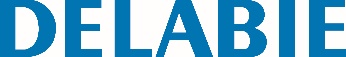 Misturadora mecânica de banca com bica removível BIOCLIPReferência: 2871T3 Informação para prescriçãoMisturadora mecânica de banca com bica alta orientável removível BIOCLIP H.300. Fornecida com 1 bica descartável em Hostaform® reciclável L.175, Ø 22 equipada com quebra-jatos estrela. Cartucho cerâmico Ø 40 com limitador de temperatura máxima pré-regulado. Corpo e bica com interior liso (reduz os nichos bacterianos). Débito limitado a 9 l/min a 3 bar. Corpo e base em latão cromado. Alavanca Higiene L.215 para comando sem contacto manual. Fornecida com flexíveis Inox entrelaçado em PEX F3/8". Fixação reforçada por 2 pernos roscados em Inox e contra-porcas. Conforme as exigências da norma NF Médical. Garantia 10 anos.